Big Apple Academy                          2020                       Mathematics Department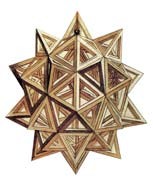 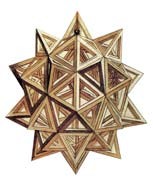        Summer Math Homework Package                                   Grade  3 4It is important that you keep practicing your mathematical Knowledge over the summer to be ready for 4th   grade. In this Package you will find a calendar of activities for the month of July and August.What should you do?Take a notebook for every day‐ practice.	For each day you will need 2 pages;Start each day with vocabulary words: copy each word from the given day‐list, find and write the meaning of each word in your notebook or just give examples instead. You can also draw pictures for illustrations.Use the internet to find the meaning of each word you do not know:https://dynamiclearningmaps.org/sites/default/files/documents/ERP/dlm_math_glossary.pdfSolve the problem of the day and write the solution with full explanation on the next pageHave the date of the entry. Have a clear and complete answer. Be neat and organized.        Do not forget to bring your notebook to school on the first school day.Have a Great Summer!!Big 	Mathematics Department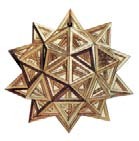 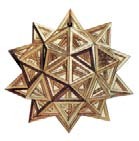 Big 	Mathematics Department  July	MondayTuesdayTuesdayWednesdayWednesdayThursdayThursdayFridayFridaySaturdaySaturdayIncoming 4th GradeDifferenceVariableEquationProductProperties ofDividendSum	AddendsFact FamiliesNumerical andAlgebraic ExpressionsRoundingEstimation Overestimate UnderestimateFactorsMultipleMultiplicationDistributive PropertyDivisorQuotient RemainderSummer Home Work VOCABULARY29301234Units of Time Propertiesof addition6Survey DataTally Marks7Pictograph Line Plot Bar Graph8Place valueCompatible numbers9Place valueCompatible numbers9Diagonal convex concave10Diagonal convex concave10Parallel perpendicular intersecting11Divisibility RulesDivisibility RulesTrapezoid Square Rhombus15Trapezoid Square Rhombus15Solid FiguresPolygonPoint2,5,and 103,9Trapezoid Square Rhombus15Trapezoid Square Rhombus15FaceSideLineTrapezoid Square Rhombus15Trapezoid Square Rhombus15EdgeVertexLine SegmentTrapezoid Square Rhombus15Trapezoid Square Rhombus15Ray1314Trapezoid Square Rhombus15Trapezoid Square Rhombus1516\61718AngleType of angles20Pairs of lines Name of Polygons21Pairs of lines Name of Polygons21Type of triangles22Type of triangles22Standard form of the number Expanded form Word form Period23Type of quadrilaterals24Types of polygons (pentagon, ...)25Types of polygons (pentagon, ...)25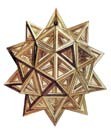   July	MondayTuesdayWednesdayThursdayFridaySaturdayWrite the rule for each pattern and write the next number6, 12, 18, 24, _7,15,12, 20,17,_29Dan collected 435 stamps. He gave away 187 of them. How many stamps did he have left?301.	7 + r = 28 r=?2.	608 – 3293.	567 x 244.	2917 / 4121 games were bought for Children’s Hospital. Each game cost $6. How much money was spent in all?2Maria bought a shirt for$19.50 and pants for$18.95. He got $1.55 change. How much money did she have?3factors of 34 are 	                 First 5 multiples of 34 are  		 47–k=309842 / 68x6 + 24/84Write the rule for each pattern and write the next number 6,13,27,555,13,29,6110,17,24,31	   6How many: Feet in 3 yardsQuarts in 4 gallons Ounces in 7 pounds7612/5597x77345x253estimate  each resultto check8Mira has 18 rose bushes in her garden. Each spring, each bush has about 11 rose blooms. About how many rose blooms will Mira have?9Fred is collecting shells on the beach. If he finds a shell every three steps that he takes, how many shells will he find after 30 steps?10Marie is going across the monkey bars at school. There are 16 bars on the monkey bars. If she starts with the first bar and skip two bars each time she swings, how many bars will she touch in all?  11Jo and Jill are baking cookies. Each batch will make 18 cookies. They want to make enough so that each student can have 2. If there are 25 people, how many batches of cookies do they need to make?	13 has six dogs that each eats one‐ half cup of food each morning. If he has 20 cups of food, how many days can he feed all his dogs?14Skip was counting his change and found that it totaled $6.73. He had 18 pennies, 14 quarters, and 2 half‐dollars, and 5 dimes. How many nickels did he have?15Sam has 20 coins, some of them are dimes and others are nickels. If the total is $1.55, how many dimes are there?16Every three steps, Norma and Kris would each throw one stone. If they each walked 90 steps, how many rocks were thrown into the river by both Norma and Kris?17Betsy has 2 piles of clothes in her bedroom. There are 15 pairs of pants, 12 shirts. If the washing machine will hold only 4 shirts and 3 pairs of pants at one time, how many loads of laundry will Betsy have to do to clean all of her clothes?	18What shape has four sides and one pair of opposite sides that are parallel?How many edges does a cube have?How many equal sides does ascalene triangle have?20Marcia is 2 years older than .  is 3 years older than Lisa. Lisa is 2 years younger than her 11‐ year‐old brother. How old is Marcia?21Ben played basketball for 3 months and made 73 baskets. In February he made 20 baskets and twice that number in March. How many did he make in January?22Simplify:22 – 3 + (8 –1)x4=Find: 338  x  46 =236,327/9256x4867–8.563.19x2.8	24  August 3  4MondayTuesdayTuesdayWednesdayThursdayFridaySaturdaySaturdayIncoming 4th GradeLine of Symmetry PerimeterArea                                 27Area of rectangles Congruent shapes Rectangular Prism                            28         30Area of rectangles Congruent shapes Rectangular Prism                            28         30Fraction Numerator Denominator29Equivalent FractionsRules to compare fractions30Prime and Composite Numbers Common Factors Simplest form of fractions31Mixed Number Improper fraction Pictographs1Mixed Number Improper fraction Pictographs1Summer Home  Work VOCABULARYCustomary Units of LengthInch Feet Yard Mile3Customary Units of CapacityCup Pint Quart Gallon4Customary Units of CapacityCup Pint Quart Gallon4Customary Units of  Weight OuncePound5Decimals Place Value Tenths Hundredths6Compare Decimals Equivalent Decimals7Metric Units of Length8Metric Units Of Capacity10Mass and Metric Units11Mass and Metric Units11Cube coneSphere cylinder12Line plotBar graphScale  Interval13MoneyNames of Coins14Order of Operations15Problem‐Solving Strategies17Temperature: units and important numbers18Regrouping19Even  Numbers Odd Numbers Counting Numbers Whole Numbers20ChangeUnit Fractions21MeasuringTools22MeasuringTools22  August 3  4 Monday  August 3  4 MondayTuesdayWednesdayWednesdayThursdayThursdayFridayFridaySaturdayIncoming 4th GradeA tractor weighs 5A tractor weighs 5Mike bought 2lb of chocolate. His coworkers ate 21 oz of it. How much chocolate does Mike have left?30Mike bought 2lb of chocolate. His coworkers ate 21 oz of it. How much chocolate does Mike have left?30Two thirds of the dogsTwo thirds of the dogsCompare 7tenths and 2fifthsCompare 8 sixteenths and 1eigths Compare 9tenths and 1half                                                14tons. How manypounds is this? Write in order fromtons. How manypounds is this? Write in order fromMike bought 2lb of chocolate. His coworkers ate 21 oz of it. How much chocolate does Mike have left?30Mike bought 2lb of chocolate. His coworkers ate 21 oz of it. How much chocolate does Mike have left?30were brown and onesixths was black. Were there more brown orwere brown and onesixths was black. Were there more brown orCompare 7tenths and 2fifthsCompare 8 sixteenths and 1eigths Compare 9tenths and 1half                                                14SummerHomeshortest to longest:2000 dm, 2 m, 2000shortest to longest:2000 dm, 2 m, 2000Mike bought 2lb of chocolate. His coworkers ate 21 oz of it. How much chocolate does Mike have left?30Mike bought 2lb of chocolate. His coworkers ate 21 oz of it. How much chocolate does Mike have left?30black dogs?Write as a mixedblack dogs?Write as a mixedCompare 7tenths and 2fifthsCompare 8 sixteenths and 1eigths Compare 9tenths and 1half                                                14Work forcm, 2 km.29Mike bought 2lb of chocolate. His coworkers ate 21 oz of it. How much chocolate does Mike have left?30Mike bought 2lb of chocolate. His coworkers ate 21 oz of it. How much chocolate does Mike have left?30number: 125 / 431Compare 7tenths and 2fifthsCompare 8 sixteenths and 1eigths Compare 9tenths and 1half                                                14FUNMandy served salads.Mandy served salads.Luis sold 10 one‐gal cartons of milk and 36 one‐qt cartons of milk. Did he sell more milk in gallon or quart cartons?4A plane leaves  at 12:09 p.m. and lands in NY at 2:12p.m. The flight was supposed to take 1hour52min. Was the plane on time?5A plane leaves  at 12:09 p.m. and lands in NY at 2:12p.m. The flight was supposed to take 1hour52min. Was the plane on time?5Find:Pizzas are to be  cut into 8 slices. How many pizzas are needed to serve  one  slice  to each of  185 people?7Pizzas are to be  cut into 8 slices. How many pizzas are needed to serve  one  slice  to each of  185 people?7On Monday the There were 5 tomatoThere were 5 tomatoLuis sold 10 one‐gal cartons of milk and 36 one‐qt cartons of milk. Did he sell more milk in gallon or quart cartons?4A plane leaves  at 12:09 p.m. and lands in NY at 2:12p.m. The flight was supposed to take 1hour52min. Was the plane on time?5A plane leaves  at 12:09 p.m. and lands in NY at 2:12p.m. The flight was supposed to take 1hour52min. Was the plane on time?53/5 of 45Pizzas are to be  cut into 8 slices. How many pizzas are needed to serve  one  slice  to each of  185 people?7Pizzas are to be  cut into 8 slices. How many pizzas are needed to serve  one  slice  to each of  185 people?7cafeteria serves eitherslices on each. Howslices on each. HowLuis sold 10 one‐gal cartons of milk and 36 one‐qt cartons of milk. Did he sell more milk in gallon or quart cartons?4A plane leaves  at 12:09 p.m. and lands in NY at 2:12p.m. The flight was supposed to take 1hour52min. Was the plane on time?5A plane leaves  at 12:09 p.m. and lands in NY at 2:12p.m. The flight was supposed to take 1hour52min. Was the plane on time?57/8 of 32Pizzas are to be  cut into 8 slices. How many pizzas are needed to serve  one  slice  to each of  185 people?7Pizzas are to be  cut into 8 slices. How many pizzas are needed to serve  one  slice  to each of  185 people?7spaghetti or lasagnamany salads did shemany salads did sheLuis sold 10 one‐gal cartons of milk and 36 one‐qt cartons of milk. Did he sell more milk in gallon or quart cartons?4A plane leaves  at 12:09 p.m. and lands in NY at 2:12p.m. The flight was supposed to take 1hour52min. Was the plane on time?5A plane leaves  at 12:09 p.m. and lands in NY at 2:12p.m. The flight was supposed to take 1hour52min. Was the plane on time?54/7 of 28Pizzas are to be  cut into 8 slices. How many pizzas are needed to serve  one  slice  to each of  185 people?7Pizzas are to be  cut into 8 slices. How many pizzas are needed to serve  one  slice  to each of  185 people?7with either milk orServe with  120slices?Serve with  120slices?Luis sold 10 one‐gal cartons of milk and 36 one‐qt cartons of milk. Did he sell more milk in gallon or quart cartons?4A plane leaves  at 12:09 p.m. and lands in NY at 2:12p.m. The flight was supposed to take 1hour52min. Was the plane on time?5A plane leaves  at 12:09 p.m. and lands in NY at 2:12p.m. The flight was supposed to take 1hour52min. Was the plane on time?5¾ of 24Pizzas are to be  cut into 8 slices. How many pizzas are needed to serve  one  slice  to each of  185 people?7Pizzas are to be  cut into 8 slices. How many pizzas are needed to serve  one  slice  to each of  185 people?7juice. The dessert isLuis sold 10 one‐gal cartons of milk and 36 one‐qt cartons of milk. Did he sell more milk in gallon or quart cartons?4A plane leaves  at 12:09 p.m. and lands in NY at 2:12p.m. The flight was supposed to take 1hour52min. Was the plane on time?5A plane leaves  at 12:09 p.m. and lands in NY at 2:12p.m. The flight was supposed to take 1hour52min. Was the plane on time?55/6 of 54Pizzas are to be  cut into 8 slices. How many pizzas are needed to serve  one  slice  to each of  185 people?7Pizzas are to be  cut into 8 slices. How many pizzas are needed to serve  one  slice  to each of  185 people?7either peaches or pears.                                3                                3Luis sold 10 one‐gal cartons of milk and 36 one‐qt cartons of milk. Did he sell more milk in gallon or quart cartons?4A plane leaves  at 12:09 p.m. and lands in NY at 2:12p.m. The flight was supposed to take 1hour52min. Was the plane on time?5A plane leaves  at 12:09 p.m. and lands in NY at 2:12p.m. The flight was supposed to take 1hour52min. Was the plane on time?5        6                                      8Pizzas are to be  cut into 8 slices. How many pizzas are needed to serve  one  slice  to each of  185 people?7Pizzas are to be  cut into 8 slices. How many pizzas are needed to serve  one  slice  to each of  185 people?7How many combinations                                3                                3Luis sold 10 one‐gal cartons of milk and 36 one‐qt cartons of milk. Did he sell more milk in gallon or quart cartons?4A plane leaves  at 12:09 p.m. and lands in NY at 2:12p.m. The flight was supposed to take 1hour52min. Was the plane on time?5A plane leaves  at 12:09 p.m. and lands in NY at 2:12p.m. The flight was supposed to take 1hour52min. Was the plane on time?5        6                                      8Pizzas are to be  cut into 8 slices. How many pizzas are needed to serve  one  slice  to each of  185 people?7Pizzas are to be  cut into 8 slices. How many pizzas are needed to serve  one  slice  to each of  185 people?7can be served?	          8                Luis sold 10 one‐gal cartons of milk and 36 one‐qt cartons of milk. Did he sell more milk in gallon or quart cartons?4A plane leaves  at 12:09 p.m. and lands in NY at 2:12p.m. The flight was supposed to take 1hour52min. Was the plane on time?5A plane leaves  at 12:09 p.m. and lands in NY at 2:12p.m. The flight was supposed to take 1hour52min. Was the plane on time?5Pizzas are to be  cut into 8 slices. How many pizzas are needed to serve  one  slice  to each of  185 people?7Pizzas are to be  cut into 8 slices. How many pizzas are needed to serve  one  slice  to each of  185 people?7Napkins came in a box ofNapkins came in a box ofSue’s guests finished 2 gal of punch. If each guest drank 1 cup of punch, how many guests did she have?11Jodi worked 5 weeks an4 days this summer. Blair worked 41 days. Who worked more days?12Jodi worked 5 weeks an4 days this summer. Blair worked 41 days. Who worked more days?12dPedro made a domino chain  132  in long.Muni made one 16 feet long. Whose chainwas longer? By howmany  inches?13dPedro made a domino chain  132  in long.Muni made one 16 feet long. Whose chainwas longer? By howmany  inches?13Jim is 4 times older than Kate, who is 3 years younger than Will.How old is Jim if their combined age is 51 years?14Jim is 4 times older than Kate, who is 3 years younger than Will.How old is Jim if their combined age is 51 years?14A bread recipe calls for500. How many people500. How many peopleSue’s guests finished 2 gal of punch. If each guest drank 1 cup of punch, how many guests did she have?11Jodi worked 5 weeks an4 days this summer. Blair worked 41 days. Who worked more days?12Jodi worked 5 weeks an4 days this summer. Blair worked 41 days. Who worked more days?12dPedro made a domino chain  132  in long.Muni made one 16 feet long. Whose chainwas longer? By howmany  inches?13dPedro made a domino chain  132  in long.Muni made one 16 feet long. Whose chainwas longer? By howmany  inches?13Jim is 4 times older than Kate, who is 3 years younger than Will.How old is Jim if their combined age is 51 years?14Jim is 4 times older than Kate, who is 3 years younger than Will.How old is Jim if their combined age is 51 years?145 cups of white flourcould use 3 napkinscould use 3 napkinsSue’s guests finished 2 gal of punch. If each guest drank 1 cup of punch, how many guests did she have?11Jodi worked 5 weeks an4 days this summer. Blair worked 41 days. Who worked more days?12Jodi worked 5 weeks an4 days this summer. Blair worked 41 days. Who worked more days?12dPedro made a domino chain  132  in long.Muni made one 16 feet long. Whose chainwas longer? By howmany  inches?13dPedro made a domino chain  132  in long.Muni made one 16 feet long. Whose chainwas longer? By howmany  inches?13Jim is 4 times older than Kate, who is 3 years younger than Will.How old is Jim if their combined age is 51 years?14Jim is 4 times older than Kate, who is 3 years younger than Will.How old is Jim if their combined age is 51 years?14and 1¼ cups of ryeeach? How many moreeach? How many moreSue’s guests finished 2 gal of punch. If each guest drank 1 cup of punch, how many guests did she have?11Jodi worked 5 weeks an4 days this summer. Blair worked 41 days. Who worked more days?12Jodi worked 5 weeks an4 days this summer. Blair worked 41 days. Who worked more days?12dPedro made a domino chain  132  in long.Muni made one 16 feet long. Whose chainwas longer? By howmany  inches?13dPedro made a domino chain  132  in long.Muni made one 16 feet long. Whose chainwas longer? By howmany  inches?13Jim is 4 times older than Kate, who is 3 years younger than Will.How old is Jim if their combined age is 51 years?14Jim is 4 times older than Kate, who is 3 years younger than Will.How old is Jim if their combined age is 51 years?14flour. How much morewould be needed forwould be needed forSue’s guests finished 2 gal of punch. If each guest drank 1 cup of punch, how many guests did she have?11Jodi worked 5 weeks an4 days this summer. Blair worked 41 days. Who worked more days?12Jodi worked 5 weeks an4 days this summer. Blair worked 41 days. Who worked more days?12dPedro made a domino chain  132  in long.Muni made one 16 feet long. Whose chainwas longer? By howmany  inches?13dPedro made a domino chain  132  in long.Muni made one 16 feet long. Whose chainwas longer? By howmany  inches?13Jim is 4 times older than Kate, who is 3 years younger than Will.How old is Jim if their combined age is 51 years?14Jim is 4 times older than Kate, who is 3 years younger than Will.How old is Jim if their combined age is 51 years?14white than rye flour isanother person?10Sue’s guests finished 2 gal of punch. If each guest drank 1 cup of punch, how many guests did she have?11Jodi worked 5 weeks an4 days this summer. Blair worked 41 days. Who worked more days?12Jodi worked 5 weeks an4 days this summer. Blair worked 41 days. Who worked more days?12dPedro made a domino chain  132  in long.Muni made one 16 feet long. Whose chainwas longer? By howmany  inches?13dPedro made a domino chain  132  in long.Muni made one 16 feet long. Whose chainwas longer? By howmany  inches?13Jim is 4 times older than Kate, who is 3 years younger than Will.How old is Jim if their combined age is 51 years?14Jim is 4 times older than Kate, who is 3 years younger than Will.How old is Jim if their combined age is 51 years?14needed?	               15Of the 12 boys in theOf the 12 boys in theThe fish tank has 12 goldfish. Sarah and Jim were each allowed to take home ¼ of the fish. How many fish were left in the tank?18How many 2‐digitHow many 2‐digitThe length of a rectangular floor is 12ft. Its perimeter is 42ft. What is the area of the floor?20The length of a rectangular floor is 12ft. Its perimeter is 42ft. What is the area of the floor?20Kat’s backyard isKat’s backyard is      7                                        X                       8All marks are equally spaced.Find X.                                                                                                                                                     22class, 2/6 has blondeclass, 2/6 has blondeThe fish tank has 12 goldfish. Sarah and Jim were each allowed to take home ¼ of the fish. How many fish were left in the tank?18numbers have atnumbers have atThe length of a rectangular floor is 12ft. Its perimeter is 42ft. What is the area of the floor?20The length of a rectangular floor is 12ft. Its perimeter is 42ft. What is the area of the floor?20rectangular with arearectangular with area      7                                        X                       8All marks are equally spaced.Find X.                                                                                                                                                     22hair, 1/12 has red hair,hair, 1/12 has red hair,The fish tank has 12 goldfish. Sarah and Jim were each allowed to take home ¼ of the fish. How many fish were left in the tank?18least one digit 4?least one digit 4?The length of a rectangular floor is 12ft. Its perimeter is 42ft. What is the area of the floor?20The length of a rectangular floor is 12ft. Its perimeter is 42ft. What is the area of the floor?20of 50 sq yd. The widthof 50 sq yd. The width      7                                        X                       8All marks are equally spaced.Find X.                                                                                                                                                     22and the rest have brownand the rest have brownThe fish tank has 12 goldfish. Sarah and Jim were each allowed to take home ¼ of the fish. How many fish were left in the tank?18What is the perimeterWhat is the perimeterThe length of a rectangular floor is 12ft. Its perimeter is 42ft. What is the area of the floor?20The length of a rectangular floor is 12ft. Its perimeter is 42ft. What is the area of the floor?20is 5 yd. How manyis 5 yd. How many      7                                        X                       8All marks are equally spaced.Find X.                                                                                                                                                     22hair. How many boys inhair. How many boys inThe fish tank has 12 goldfish. Sarah and Jim were each allowed to take home ¼ of the fish. How many fish were left in the tank?18of a rectangular withof a rectangular withThe length of a rectangular floor is 12ft. Its perimeter is 42ft. What is the area of the floor?20The length of a rectangular floor is 12ft. Its perimeter is 42ft. What is the area of the floor?20yards of fence does Katyards of fence does Kat      7                                        X                       8All marks are equally spaced.Find X.                                                                                                                                                     22the class have brownthe class have brownThe fish tank has 12 goldfish. Sarah and Jim were each allowed to take home ¼ of the fish. How many fish were left in the tank?18a width of 8m and aa width of 8m and aThe length of a rectangular floor is 12ft. Its perimeter is 42ft. What is the area of the floor?20The length of a rectangular floor is 12ft. Its perimeter is 42ft. What is the area of the floor?20need to put around theneed to put around the      7                                        X                       8All marks are equally spaced.Find X.                                                                                                                                                     22hair?17The fish tank has 12 goldfish. Sarah and Jim were each allowed to take home ¼ of the fish. How many fish were left in the tank?18length of 17m?19The length of a rectangular floor is 12ft. Its perimeter is 42ft. What is the area of the floor?20The length of a rectangular floor is 12ft. Its perimeter is 42ft. What is the area of the floor?20backyard?21      7                                        X                       8All marks are equally spaced.Find X.                                                                                                                                                     22